СТРУКТУРА РАБОЧЕЙ ПРОГРАММЫ ПО ПРЕДМЕТУ «МИР ИСТОРИИ»В _6_КЛАССЕ НА 2018-2019 УЧ. ГОД:1.ПОЯСНИТЕЛЬНАЯ ЗАПИСКА2. РЕЗУЛЬТАТЫ ИЗУЧЕНИЯ УЧЕБНОГО ПРЕДМЕТА3. СТРУКТУРА И СОДЕРЖАНИЕ УЧЕБНОГО ПРЕДМЕТА4. КАЛЕНДАРНОЕ ПЛАНИРОВАНИЕ1. ПОЯСНИТЕЛЬНАЯ ЗАПИСКАНастоящая рабочая программа разработана в соответствии с Федеральным государственным образовательным стандартом образования обучающихся с умственной отсталостью (интеллектуальными нарушениями) и на основе школьной  адаптированной основной общеобразовательной программы и ориентирована на работу по учебно-методическому комплекту:В основу изучения предмета «Мир истории» положен принцип цивилизационного анализа исторических фактов, позволяющий на конкретных примерах познакомить обучающихся с историей развития человека и человеческой цивилизации. Такой подход позволяет создать условия для формирования нравственного сознания, усвоения и накопления обучающимися социального опыта, коррекции и развития высших психических функций.Цель изучения предмета «Мир истории» заключается в подготовке обучающихся к усвоению курса «История Отечества» в VII-XI классах. Для достижения поставленной цели необходимо решить следующие задачи:― формирование первоначальных представлений об особенностях жизни, быта, труда человека на различных исторических этапах его развития;― формирование первоначальных исторических представлений о «историческом времени» и «историческом пространстве»;― формирование исторических понятий: «век», «эпоха», «община» и некоторых других;― формирование умения работать с «лентой времени»;― формирование умения анализировать и сопоставлять исторические факты; делать простейшие выводы и обобщения;― воспитание интереса к изучению истории.2. РЕЗУЛЬТАТЫ ИЗУЧЕНИЯ УЧЕБНОГО ПРЕДМЕТАПрограмма обеспечивает достижение определенных личностных и предметных результатов.На протяжении всего обучения проводится целенаправленная работа по формированию базовых учебных действий, которые формируют у школьников осознанное отношение к обучению и содействуют становлению ученика как субъекта осознанной активной учебной деятельности на доступном для него уровнеСТРУКТУРА И СОДЕРЖАНИЕ УЧЕБНОГО ПРЕДМЕТАСТРУКТУРА РАБОЧЕЙ ПРОГРАММЫ ПО ПРЕДМЕТУ «ИСТОРИЯ ОТЕЧЕСТВА»В _7_КЛАССЕ НА 2018-2019 УЧ. ГОД:1.ПОЯСНИТЕЛЬНАЯ ЗАПИСКА2. РЕЗУЛЬТАТЫ ИЗУЧЕНИЯ УЧЕБНОГО ПРЕДМЕТА. 3. СТРУКТУРА И СОДЕРЖАНИЕ УЧЕБНОГО ПРЕДМЕТА4. КАЛЕНДАРНОЕ ПЛАНИРОВАНИЕПОЯСНИТЕЛЬНАЯ ЗАПИСКАНастоящая рабочая программа разработана в соответствии с основными положениями Федерального государственного образовательного стандарта для детей с ОВЗ, примерной адаптированной основной общеобразовательной программы образования обучающихся с умственной отсталостью (интеллектуальными нарушениями)   и ориентирована на работу по учебно-методическому комплекту:Основные цели изучения данного предмета ― формирование нравственного сознания развивающейся личности обучающихся с умственной отсталостью (интеллектуальными нарушениями), способных к определению своих ценностных приоритетов на основе осмысления исторического опыта своей страны; развитие умения применять исторические знания в учебной и социальной деятельности; развитие нарушенных при умственной отсталости высших психических функций. Достижение этих целей будет способствовать социализации учащихся с интеллектуальным недоразвитием.  Основные задачи изучения предмета:― овладение учащимися знаниями о выдающихся событиях и деятелях  истории; ― формирование у учащихся представлений о жизни, быте, труде людей в разные исторические эпохи;― формирование представлений о развитии российской культуры, ее выдающихся достижениях, памятниках;  ― формирование представлений о постоянном развитии общества, связи прошлого и настоящего; ― усвоение учащимися  терминов и понятий, знание которых  необходимо для понимания хода развития  истории; ― формирование интереса к истории как части общечеловеческой культуры, средству познания мира и самопознания. ― формирование у школьников умений применять исторические знания для осмысления сущности современных общественных явлений, в общении с другими людьми в современном поликультурном, полиэтническом и многоконфессиональном обществе;― воспитание учащихся в духе патриотизма, уважения к своему Отечеству; ― воспитание гражданственности и толерантности; ― коррекция и развитие познавательных психических процессов.2 .РЕЗУЛЬТАТЫ ИЗУЧЕНИЯ УЧЕБНОГО ПРЕДМЕТАПрограмма обеспечивает достижение определенных личностных и предметных результатов.На протяжении всего обучения проводится целенаправленная работа по формированию базовых учебных действий, которые формируют у школьников осознанное отношение к обучению и содействуют становлению ученика как субъекта осознанной активной учебной деятельности на доступном для него уровнеСТРУКТУРА И СОДЕРЖАНИЕ УЧЕБНОГО ПРЕДМЕТАСТРУКТУРА РАБОЧЕЙ ПРОГРАММЫ ПО ПРЕДМЕТУ «ИСТОРИЯ ОТЕЧЕСТВА»В _8_КЛАССЕ НА 2018-2019 УЧ. ГОД:1.ПОЯСНИТЕЛЬНАЯ ЗАПИСКА2. РЕЗУЛЬТАТЫ ИЗУЧЕНИЯ УЧЕБНОГО ПРЕДМЕТА3. СТРУКТУРА И СОДЕРЖАНИЕ УЧЕБНОГО ПРЕДМЕТА4. КАЛЕНДАРНОЕ ПЛАНИРОВАНИЕПОЯСНИТЕЛЬНАЯ ЗАПИСКАНастоящая рабочая программа разработана в соответствии с Федеральным государственным образовательным стандартом образования обучающихся с умственной отсталостью (интеллектуальными нарушениями) и на основе школьной  адаптированной основной общеобразовательной программы и ориентирована на работу по учебно-методическому комплекту:Основные цели изучения данного предмета ― формирование нравственного сознания развивающейся личности обучающихся с умственной отсталостью (интеллектуальными нарушениями), способных к определению своих ценностных приоритетов на основе осмысления исторического опыта своей страны; развитие умения применять исторические знания в учебной и социальной деятельности; развитие нарушенных при умственной отсталости высших психических функций. Достижение этих целей будет способствовать социализации учащихся с интеллектуальным недоразвитием.  Основные задачи изучения предмета:― овладение учащимися знаниями о выдающихся событиях и деятелях  истории; ― формирование у учащихся представлений о жизни, быте, труде людей в разные исторические эпохи;― формирование представлений о развитии российской культуры, ее выдающихся достижениях, памятниках;  ― формирование представлений о постоянном развитии общества, связи прошлого и настоящего; ― усвоение учащимися  терминов и понятий, знание которых  необходимо для понимания хода развития  истории; ― формирование интереса к истории как части общечеловеческой культуры, средству познания мира и самопознания. ― формирование у школьников умений применять исторические знания для осмысления сущности современных общественных явлений, в общении с другими людьми в современном поликультурном, полиэтническом и многоконфессиональном обществе;― воспитание учащихся в духе патриотизма, уважения к своему Отечеству; ― воспитание гражданственности и толерантности; ― коррекция и развитие познавательных психических процессовРЕЗУЛЬТАТЫ ИЗУЧЕНИЯ УЧЕБНОГО ПРЕДМЕТАПрограмма обеспечивает достижение определенных личностных и предметных результатов.На протяжении всего обучения проводится целенаправленная работа по формированию базовых учебных действий, которые формируют у школьников осознанное отношение к обучению и содействуют становлению ученика как субъекта осознанной активной учебной деятельности на доступном для него уровнеСТРУКТУРА И СОДЕРЖАНИЕ УЧЕБНОГО ПРЕДМЕТАСТРУКТУРА РАБОЧЕЙ ПРОГРАММЫ ПО ПРЕДМЕТУ «ИСТОРИЯ ОТЕЧЕСТВА»В _9_КЛАССЕ НА 2018-2019 УЧ. ГОД:1.ПОЯСНИТЕЛЬНАЯ ЗАПИСКА2. РЕЗУЛЬТАТЫ ИЗУЧЕНИЯ УЧЕБНОГО ПРЕДМЕТА. 3. СТРУКТУРА И СОДЕРЖАНИЕ УЧЕБНОГО ПРЕДМЕТА4. КАЛЕНДАРНОЕ ПЛАНИРОВАНИЕ1. ПОЯСНИТЕЛЬНАЯ ЗАПИСКАНастоящая рабочая программа разработана в соответствии с Федеральным государственным образовательным стандартом образования обучающихся с умственной отсталостью (интеллектуальными нарушениями) и на основе школьной  адаптированной основной общеобразовательной программы и ориентирована на работу по учебно-методическому комплекту:РЕЗУЛЬТАТЫ ИЗУЧЕНИЯ УЧЕБНОГО ПРЕДМЕТАПрограмма обеспечивает достижение определенных личностных и предметных результатов.На протяжении всего обучения проводится целенаправленная работа по формированию базовых учебных действий, которые формируют у школьников осознанное отношение к обучению и содействуют становлению ученика как субъекта осознанной активной учебной деятельности на доступном для него уровнеСТРУКТУРА И СОДЕРЖАНИЕ УЧЕБНОГО ПРЕДМЕТАПрограммы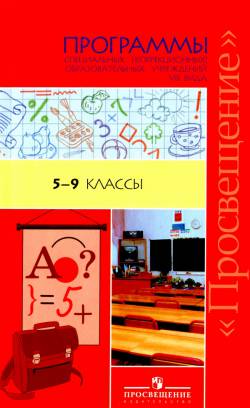 И.М. Бгажнокова. Мир истории. 6 класс. Программы специальных (коррекционных) образовательных учреждений VIII вида. Москва: Просвещение, 2010.Учебник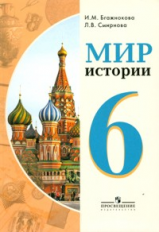 Бгажнокова И.М., Смирнова Л.В. Мир истории.  6 класс Учебник для специальных (коррекционных) образовательных учреждений VIII вида.М.: Просвещение 2014. Пособие для учащихся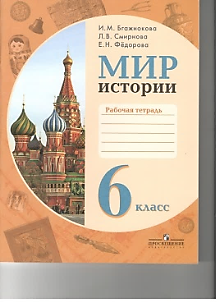 Бгажнокова И.М., Смирнова Л.В, Фёдорова Е.Н.. Мир истории.  6 класс  Пособие для учащихся специальных (коррекционных) образовательных учреждений VIII вида.М.: Просвещение 2016.ЛИЧНОСТНЫЕ РЕЗУЛЬТАТЫОсознание себя как гражданина РоссииУважительно относиться к чужому мнениюГордиться своей Родиной, её историейВладение навыками коммуникации и принятыми ритуалами  социального взаимодействияРазвитие навыков сотрудничества со взрослыми и сверстниками в разных социальных ситуациях.ПРЕДМЕТНЫЕ РЕЗУЛЬТАТЫПРЕДМЕТНЫЕ РЕЗУЛЬТАТЫМИНИМАЛЬНЫЙ УРОВЕНЬМИНИМАЛЬНЫЙ УРОВЕНЬДОЛЖНЫ УМЕТЬДОЛЖНЫ ЗНАТЬпользоваться учебником;соотносить содержание иллюстративного материала с текстом учебника; пересказывать содержание изучаемого материала;усвоение наиболее доступных понятий на уровне их понимания и узнавания;использовать части понятий в активной речи;последовательно отвечать на вопросы по основным темам, выбирать правильный ответ из ряда предложенных вариантов (заданий); слушать учителя, самостоятельное выполнение предложенных видов заданий;использовать помощь учителя при выполнении учебных задач, умение самостоятельно исправить ошибки;усвоение элементов контроля учебной деятельности (с помощью памяток, инструкций, опорных схем);адекватная реакция на оценку учебных действий.Историю своей семьи, своего имени, фамилии;Государственное устройство РФ, герб, флаг и гимн РФ;Исторические памятники.ДОСТАТОЧНЫЙ УРОВЕНЬДОСТАТОЧНЫЙ УРОВЕНЬДОЛЖНЫ УМЕТЬДОЛЖНЫ ЗНАТЬпользоваться учебником, ориентироваться в тексте, иллюстрациях учебника;пересказывать исторический материал с опорой на наглядность по заранее составленному плану;соотносить содержание иллюстративного материала с текстом учебника удовлетворительное осмысление и реализация основных понятий и представлений из всех разделов программы, их использование в самостоятельной речи, в пересказах, ответах на вопросы;участвовать в диалогах и беседах по основным темам программы;высказывать собственные суждения и личностное отношение к изученным темам;понимать содержание учебных заданий, их выполнение самостоятельно и с помощью учителя; овладение элементами самоконтроля при выполнении заданий; овладение элементами оценки и самооценкиинтерес к изучению историиИсторию своей семьи,своего имени, фамилии;Государственное устройство РФ,герб,флаг и гимн РФ;Исторические памятники;Основные направления науки история;Общие сведения об истории вещей;Содержание тем – человек и общество.ЛИЧНОСТНЫЕ УЧЕБНЫЕ ДЕЙСТВИЯосознание себя как ученика, заинтересованного посещением школы, обучением, занятиями, как члена семьи, одноклассника, друга положительное отношение к окружающей действительности, готовность к организации взаимодействия с ней и эстетическому ее восприятиюсамостоятельность в выполнении учебных заданий, поручений, договоренностей понимание личной ответственности за свои поступки на основе представлений о этических нормах и правилах поведения в современном обществе КОММУНИКАТИВНЫЕ УЧЕБНЫЕ ДЕЙСТВИЯвступать в контакт и работать в коллективе (учитель – ученик, ученик – ученик, ученик – класс, учитель- класс) использовать принятые ритуалы социального взаимодействия с одноклассниками и учителем обращаться за помощью и принимать помощьслушать и понимать инструкцию к учебному заданию в разных видах деятельности и быту сотрудничать с взрослыми и сверстниками в разных социальных ситуациях доброжелательно относиться, сопереживать, конструктивно взаимодействовать с людьми договариваться и изменять свое поведение с учетом поведения других участников спорной ситуацииРЕГУЛЯТИВНЫЕ УЧЕБНЫЕ ДЕЙСТВИЯвходить и выходить из учебного помещения со звонком ориентироваться в пространстве класса пользоваться учебной мебельюадекватно использовать ритуалы школьного поведения (поднимать руку, вставать и выходить из-за парты и т. д.)работать с учебными принадлежностями  и организовывать рабочее местопринимать цели и произвольно включаться в деятельность, следовать предложенному плану и работать в общем темпеактивно участвовать в деятельности, контролировать и оценивать свои действия и действия одноклассниковсоотносить свои действия и их результаты с заданными образцами, принимать оценку деятельности, оценивать ее с учетом предложенных критериев, корректировать свою деятельность с учетом выявленных недочетовпередвигаться по школе, находить свой класс, другие необходимые помещенияПОЗНАВАТЕЛЬНЫЕ УЧЕБНЫЕ ДЕЙСТВИЯвыделять существенные, общие отличительные свойства предметовустанавливать видо-родовые отношения предметовделать простейшие обобщения, сравнивать, классифицировать на наглядном материаленаблюдать, работать с информацией (понимать изображение, текст, устное высказывание, элементарное схематическое изображение, таблицу, предъявленные на бумажных и электронных и других носителях). РАЗДЕЛЫСОДЕРЖАНИЕВведение            История имени. Как возникли имена. Значение имен. Полное и неполное имя. Понятие о тезках. Имена вымышленные и реальные. Знаменитые имена России (2—3 примера).
      История фамилии. Происхождение фамилий. Отчество в имени человека. Понятие о семье. Родственники близкие и дальние. Семейный альбом. Понятие о родословной. Понятия: поколение, предки, потомки.
      Даты жизни. Понятие о биографии. Твоя биография.
      Дом, в котором ты живешь. Где находится твой дом (регион, город, поселок, село). Кто и когда построил этот дом. Соседи. Толкование пословиц и поговорок о доме, семье, соседях.
      История улицы. Название улиц, их происхождение. Улица моего дома, моей школы.
      Местность, где мы живем (город, село). Название местности, происхождение названия.
      Край (область, республика), в котором мы живем, главный город края. Национальный состав. Основные занятия жителей края, города.
      Страна, в которой мы живем. Название страны. Столица. Население, национальный состав страны. Республика в составе РФ. Главный город страны. Понятие о государственных символах: Государственные герб, флаг, гимн. Руководство страны, республики. Понятие о большой и малой родине. Соседние государства. Другие страны мира (обзорно, с примерами).
      Планета, на которой мы живем. Земля, другие планеты Солнечной системы. Солнце. Луна.      Приборы для отсчета времени. Понятия об астрономическом времени: солнечное время, лунное время. Времена года, месяцы, недели, сутки, части суток. История календаря. Меры времени.
      Новые сведения. Понятие об историческом времени: век (столетие), тысячелетие, историческая эпоха (общее представление), лента времени. Краткие исторические сведения о названии месяцев (римский календарь, русский земледельческий календарь). Понятия (ориентировка): давно, недавно, вчера — прошлое; сегодня, сейчас — настоящее; завтра, через день, через месяц, через год — будущее. Части века: начало века, середина века, конец века, граница двух веков (конец одного века и начало другого); текущий век, тысячелетие, основные события XX века (обзорно, с примерами). Новое тысячелетие (XXI век).      История — наука об изучении развития человеческого общества. Значение исторических знаний для людей, необходимость их изучения. Историческая память России (3—4 примера).
      Способы получения знаний о прошлом. Науки, помогающие добывать исторические сведения: археология, этнография, геральдика, нумизматика и др. (элементарные представления на конкретных примерах).
      Источники исторических знаний: письменные памятники материальной и духовной культуры (старинные книги, летописи, надписи и рисунки на скалах, в пещерах, археологические находки; памятники строительства, зодчества, архитектуры, устные источники (фольклор).
      Исторический музей, краеведческий музей. Понятие об историческом пространстве, исторической карте.
      Составляющие части исторической науки: история местности, история страны, история культуры, науки, религии.История Древнего мира      Повторение. Человек — житель планеты Земля. Версии о появлении человека на Земле (научные, религиозные). Отличие человека от животного.
      Время появления человека прямоходящего. Внешний вид первобытных людей. Среда обитания.
      Человек умелый. Время появления. Его отличие от предков и от современного человека. Места обитания. Стадный образ жизни. Занятия. Древние орудия труда. Начало каменного века.
      Древнейшие люди. Время появления. Изменения во внешнем облике. Появление орудий труда, совершенствование занятий. Образ жизни. Охота, собирательство. Причины зарождения религиозных верований.
      Древний человек приходит на смену древнейшему. Время появления. Внешний вид. Зарождение речи. Места обитания. Кочевники. Первые сообщества. Изменение климата Земли. Наступление ледников. Смена образа жизни древних людей из-за климатических условий. Борьба за выживание. Способы охоты на диких животных. Изобретение лука. Приручение диких животных. Пища и одежда древнего человека, основные занятия, образ жизни.      Время и место появления. Внешний вид. Образ жизни и основные занятия. Развитие орудий труда. Защита от опасностей. Конец ледникового периода и расселение человека разумного по миру. Влияние различных климатических условий на изменения во внешнем облике людей. Развитие земледелия, скотоводства. Появление новых орудий труда. Начало бронзового века. Оседлый образ жизни. Коллективы первых людей. Понятия о семье, общине, роде, племени.От древности История вещей и дел человека История вещей и дел человека (от древности и до наших дней)      Повторение. Источники огня в природе. Способы добычи огня древним человеком. Очаг. Причины сохранения огня древним человеком, культ огня. Использование огня для жизни: тепло, пища, защита от диких животных.
      Использование огня в производстве: изготовление посуды, орудий труда, выплавка металлов, производство пищи и др.
      Огонь в военном деле. Изобретение пороха, его последствия в истории войн.
      Огонь и энергия. Виды энергии: электрическая, тепловая, лазерная, атомная (общие представления). Изобретение электричества как новый этап в жизни людей. Современные способы получения большого количества энергии. Экологические последствия при получении тепловой энергии от сжигания полезных ископаемых: угля, торфа, газа, лесов. Роль энергетических ресурсов Земли для жизни всего человечества (см. программу по природоведению).      Повторение. Вода в природе. Значение воды в жизни человека. Охрана водных угодий.
      Причины поселения древнего человека на берегах рек, озер, морей. Рыболовство. Передвижение человека по воде. Судоходство, история мореплавания, открытие новых земель (общие представления).
      Вода и земледелие. Поливное земледелие, причины его возникновения. Роль поливного земледелия, его значение в истории человечества.
      Использование человеком воды для получения энергии: водяное колесо, гидроэлектростанция. Использование воды при добыче полезных ископаемых.
      Профессии людей, связанные с освоением энергии и водных ресурсов.      Повторение. Понятие о жилище. История появления жилища человека. Первые жилища: пещеры, шалаши, земляные укрытия. Сборно-разборные жилища, материалы, используемые для строительства жилья у разных народов в зависимости от климатических условий (чумы, яранги, вигвамы, юрты и др.). История совершенствования жилища. Материалы для строительства, используемые с глубокой древности до наших дней.
      Влияние климата и национальных традиций на строительство жилья и других зданий. Понятие об архитектурных памятниках в строительстве, их значение для изучения истории.      Повторение. Уточнение представлений учащихся о мебели, о назначении, видах, материалах для ее изготовления.
      История появления первой мебели. Влияние исторических и национальных традиций на изготовление мебели (общие представления). Изучение мебельного производства в исторической науке. Изготовление мебели как искусство. Современная мебель.
      Профессии людей, связанные с изготовлением мебели.      Повторение. Питание как главное условие жизни любого живого организма. Уточнение представлений о пище человека в разные периоды развития общества.
      Добывание пищи древним человеком как его борьба за выживание. Способы добывания: собирательство, бортничество, рыболовство, охота; земледелие (выращивание зерновых культур, огородничество, садоводство), скотоводство. Приручение животных человеком для улучшения питания и других хозяйственных нужд.
      История хлеба и хлебопечения. Способы хранения, накопления продуктов питания в связи с климатом, средой обитания, национально-культурными традициями.
      Влияние природных условий на традиции в питании разных народов как необходимое условие сохранения здоровья и жизни человека.      Повторение. Понятие о посуде и ее назначении. Материалы для изготовления посуды.
      История появления посуды. Глиняная посуда. Гончарное ремесло, изобретение гончарного круга, его значение для развития производства глиняной посуды. Народные традиции в изготовлении глиняной посуды (3—4 примера).
      Деревянная посуда. История появления и использования деревянной посуды, ее виды. Преимущества деревянной посуды для хранения продуктов, народные традиции в ее изготовлении (3—4 примера).
      Посуда из других материалов. История фарфора, история хрусталя; посуда из драгоценных металлов. Изготовление посуды как искусство.
      Профессии людей, связанные с изготовлением посуды. Посещение музея по темам «История посуды», «История мебели».Тема 7. История появления одежды и обуви (4 ч)      Повторение. Уточнение представлений об одежде и обуви, их функциях. Материалы для изготовления одежды и обуви. Различия в мужской и женской одежде. Пословицы и поговорки об одежде, о внешнем облике человека.
      Одежда как потребность защиты человеческого организма от неблагоприятных условий среды. Виды одежды древнего человека. Способы изготовления, материалы, инструменты. Совершенствование видов одежды в ходе развития земледелия и скотоводства, совершенствование инструментов для изготовления одежды. Влияние природных и климатических условий на изготовление одежды. Народные традиции в изготовлении одежды (2—3 примера).
      Изготовление одежды как искусство. Изменения в одежде и обуви в разные времена у разных народов. Образцы народной одежды (на примере региона).
      История появления обуви. Влияние климатических условий на возникновение разных видов обуви. Обувь в разные исторические времена: лапти, сапоги, туфли, сандалии и др.
      Профессии людей, связанные с изготовлением одежды и обуви.
Тема 6. История появления посуды (3 ч)      Повторение. Понятие о посуде и ее назначении. Материалы для изготовления посуды.
      История появления посуды. Глиняная посуда. Гончарное ремесло, изобретение гончарного круга, его значение для развития производства глиняной посуды. Народные традиции в изготовлении глиняной посуды (3—4 примера).
      Деревянная посуда. История появления и использования деревянной посуды, ее виды. Преимущества деревянной посуды для хранения продуктов, народные традиции в ее изготовлении (3—4 примера).
      Посуда из других материалов. История фарфора, история хрусталя; посуда из драгоценных металлов. Изготовление посуды как искусство.
      Профессии людей, связанные с изготовлением посуды. Посещение музея по темам «История посуды», «История мебели».Тема 7. История появления одежды и обуви (4 ч)      Повторение. Уточнение представлений об одежде и обуви, их функциях. Материалы для изготовления одежды и обуви. Различия в мужской и женской одежде. Пословицы и поговорки об одежде, о внешнем облике человека.
      Одежда как потребность защиты человеческого организма от неблагоприятных условий среды. Виды одежды древнего человека. Способы изготовления, материалы, инструменты. Совершенствование видов одежды в ходе развития земледелия и скотоводства, совершенствование инструментов для изготовления одежды. Влияние природных и климатических условий на изготовление одежды. Народные традиции в изготовлении одежды (2—3 примера).
      Изготовление одежды как искусство. Изменения в одежде и обуви в разные времена у разных народов. Образцы народной одежды (на примере региона).
      История появления обуви. Влияние климатических условий на возникновение разных видов обуви. Обувь в разные исторические времена: лапти, сапоги, туфли, сандалии и др.
      Профессии людей, связанные с изготовлением одежды и обуви.
      Посещение музея по теме раздела.История вещей и дел человека (от древности и до наших дней)
      История появления посуды. Глиняная посуда. Гончарное ремесло, изобретение гончарного круга, его значение для развития производства глиняной посуды. Народные традиции в изготовлении глиняной посуды (3—4 примера).
      Деревянная посуда. История появления и использования деревянной посуды, ее виды. Преимущества деревянной посуды для хранения продуктов, народные традиции в ее изготовлении (3—4 примера).
      Посуда из других материалов. История фарфора, история хрусталя; посуда из драгоценных металлов. Изготовление посуды как искусство.
      Профессии людей, связанные с изготовлением посуды. Посещение музея по темам «История посуды», «История мебели».Уточнение представлений об одежде и обуви, их функциях. Материалы для изготовления одежды и обуви. Различия в мужской и женской одежде. Пословицы и поговорки об одежде, о внешнем облике человека.
      Одежда как потребность защиты человеческого организма от неблагоприятных условий среды. Виды одежды древнего человека. Способы изготовления, материалы, инструменты. Совершенствование видов одежды в ходе развития земледелия и скотоводства, совершенствование инструментов для изготовления одежды. Влияние природных и климатических условий на изготовление одежды. Народные традиции в изготовлении одежды (2—3 примера).
      Изготовление одежды как искусство. Изменения в одежде и обуви в разные времена у разных народов. Образцы народной одежды (на примере региона).
      История появления обуви. Влияние климатических условий на возникновение разных видов обуви. Обувь в разные исторические времена: лапти, сапоги, туфли, сандалии и др.
      Профессии людей, связанные с изготовлением одежды и обуви.История человеческого общества      Первобытные люди. Содружество людей как способ выживания в трудных природных условиях. Зарождение традиций и религиозных верований у первобытных людей. Появление семьи.
      Представления древних людей об окружающем мире. Освоение человеком морей и океанов, открытие новых земель, изменение представлений о мире (общие представления).
      Причины зарождения религиозных верований. Язычество. Истоки возникновения мировых религий: буддизм, христианство, иудаизм, ислам. Взаимодействие науки и религии. Значение религий для духовной жизни человечества.      Понятия о науке. Зарождение науки, важнейшие человеческие изобретения (2—3 примера). Направления в науке, астрономия, математика, география и др. Изменение среды и общества в ходе развития науки.
      Причины возникновения речи как главного средства для общения и коммуникации. Значение устного творчества для истории: сказания, легенды, песни, пословицы, поговорки. История возникновения письма. Виды письма: предметное письмо, клинопись, иероглифическое (образные примеры). История латинского и славянского алфавита. История книги и книгопечатания (общие представления).
      История воспитания и образования. Особенности воспитания в первобытном обществе. Сословия в обществе и содержание образования. История школы. Влияние образования на развитие науки, духовной и культурной среды человека.
      Понятие о культуре и человеке как носителе культуры. Понятия об общечеловеческих ценностях и культурных нормах. Культура материальная и духовная. Понятие о цивилизации.
      Искусство как особая сфера человеческой деятельности. Виды и направления искусства (общие представления).      Сообщества первых людей (повторение и уточнение понятий). Выделение семьи. Родовая община. Племя. Условия для возникновения государства. Устройство государства. Аппарат власти. Право, суд, армия. Гражданин. Виды государств: монархия, диктатура, демократическая республика. Понятия о политике, гражданских свободах, государственных законах, демократии (доступно, на примерах).
      Экономика как показатель развития общества и государства. История денег, торговли. Понятие о богатом и бедном государстве.
      Войны. Причины возникновения войн. Войны религиозные, захватнические, освободительные. Исторические уроки войн.Программы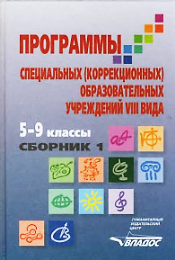 В.В.Воронкова. История России . 7-9 классы. Программы для специальных (коррекционных) образовательных учреждений VIII вида. М. Просвещение, 2011Учебник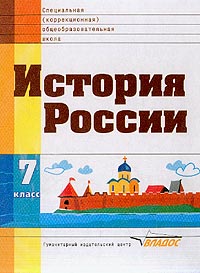 Пузанов Б.П., Бородина О.И., Сековец Л.С., Редькина Н.М. История России: Учебник для 7 класса.- М: гуманитарный изд. Центр ВЛАДОС, 2006Методическое пособие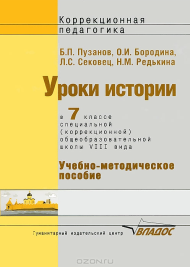 Пузанов Б.П., Бородина О.И., Сековец Л.С., Редькина Н.М. Уроки истории в 7 классе  специальной (коррекционной) образовательной  школы VIII вида.- М: гуманитарный изд. Центр ВЛАДОС, 2003ЛИЧНОСТНЫЕ РЕЗУЛЬТАТЫОсознание себя как гражданина РоссииУважительно относиться к чужому мнениюГордиться своей Родиной, её историейВладение навыками коммуникации и принятыми ритуалами  социального взаимодействияРазвитие навыков сотрудничества со взрослыми и сверстниками в разных социальных ситуациях.ПРЕДМЕТНЫЕ РЕЗУЛЬТАТЫПРЕДМЕТНЫЕ РЕЗУЛЬТАТЫМИНИМАЛЬНЫЙ УРОВЕНЬМИНИМАЛЬНЫЙ УРОВЕНЬДОЛЖНЫ УМЕТЬДОЛЖНЫ ЗНАТЬпользоваться учебником;соотносить содержание иллюстративного материала с текстом учебника; пользоваться «Лентой времени»;устанавливать последовательность исторических событий на основе усвоенных дат;употреблять исторические термины, понятия;пересказывать содержание изучаемого материала;объяснять значение словарных слов и понятий, а также устанавливать причины:- языческих верований и обрядов;- влияние образа жизни на развитие ремёсел и торговых отношений, культуры;-возникновение государства, его структуры, функций;-развитие православия, смены языческой культуры на христианскую;-распада Киевской Руси;- захватов чужих земель, войн между племенами;-освободительных войн между государствами;-возвышение и укрепление Московского государства.описывать:- образ жизни восточных славян, места расселения;-отдельных исторических лиц.Названия городов: Киев, Новгород, Владимир, Суздаль.исторические имена (3-5 имён)главные исторические события от Крещения Руси до Куликовской битвыДОСТАТОЧНЫЙ УРОВЕНЬДОСТАТОЧНЫЙ УРОВЕНЬДОЛЖНЫ УМЕТЬДОЛЖНЫ ЗНАТЬпользоваться учебником, ориентироваться в тексте, иллюстрациях учебника;пересказывать исторический материал с опорой на наглядность по заранее составленному плану;соотносить содержание иллюстративного материала с текстом учебника пользоваться «Лентой времени», соотносить год с векомустанавливать последовательность исторических событий на основе усвоенных дат;правильно и точно употреблять исторические термины, понятия;пересказывать содержание изучаемого материала близко к тексту;использовать опорные вопросы, словарные слова,  выполнять  более конкретные задания: объясни…; назови…; подчеркни… ( Как возникла Золотая Орда? Назови причины  упадка Киевской  Руси? Объясни, чем занимались купцы, ремесленники, священники?)устанавливать по вопросам причины:- возникновения верований на основе явлений природы;- возникновения разнообразных видов труда;- возвышения среди племён отдельных личностей;- возникновения государства;- крещения Руси, распада Киевской Руси.названия древних городов Руси (3-6 названий)основные события периодов- Киевская Русь - Крещение Руси- Расцвет Русского государства при Ярославе Мудром- Расцвет культуры Древней Руси- Раздробленность русских земельЛИЧНОСТНЫЕ УЧЕБНЫЕ ДЕЙСТВИЯосознание себя как ученика, заинтересованного посещением школы, обучением, занятиями, как члена семьи, одноклассника, друга положительное отношение к окружающей действительности, готовность к организации взаимодействия с ней и эстетическому ее восприятиюсамостоятельность в выполнении учебных заданий, поручений, договоренностей понимание личной ответственности за свои поступки на основе представлений о этических нормах и правилах поведения в современном обществе КОММУНИКАТИВНЫЕ УЧЕБНЫЕ ДЕЙСТВИЯвступать в контакт и работать в коллективе (учитель – ученик, ученик – ученик, ученик – класс, учитель- класс) использовать принятые ритуалы социального взаимодействия с одноклассниками и учителем обращаться за помощью и принимать помощьслушать и понимать инструкцию к учебному заданию в разных видах деятельности и быту сотрудничать с взрослыми и сверстниками в разных социальных ситуациях доброжелательно относиться, сопереживать, конструктивно взаимодействовать с людьми договариваться и изменять свое поведение с учетом поведения других участников спорной ситуацииРЕГУЛЯТИВНЫЕ УЧЕБНЫЕ ДЕЙСТВИЯвходить и выходить из учебного помещения со звонком ориентироваться в пространстве класса пользоваться учебной мебельюадекватно использовать ритуалы школьного поведения (поднимать руку, вставать и выходить из-за парты и т. д.)работать с учебными принадлежностями  и организовывать рабочее местопринимать цели и произвольно включаться в деятельность, следовать предложенному плану и работать в общем темпеактивно участвовать в деятельности, контролировать и оценивать свои действия и действия одноклассниковсоотносить свои действия и их результаты с заданными образцами, принимать оценку деятельности, оценивать ее с учетом предложенных критериев, корректировать свою деятельность с учетом выявленных недочетовпередвигаться по школе, находить свой класс, другие необходимые помещенияПОЗНАВАТЕЛЬНЫЕ УЧЕБНЫЕ ДЕЙСТВИЯвыделять существенные, общие отличительные свойства предметовустанавливать видо-родовые отношения предметовделать простейшие обобщения, сравнивать, классифицировать на наглядном материаленаблюдать, работать с информацией (понимать изображение, текст, устное высказывание, элементарное схематическое изображение, таблицу, предъявленные на бумажных и электронных и других носителях). РАЗДЕЛЫСОДЕРЖАНИЕВведениеЧто такое история. Что изучает история.Как пользоваться книгой по истории.Как и по каким источникам мы узнаем о жизни людей в прошлом. Устные, вещественные и письменные памятники истории.Наша Родина — Россия. Кто живет рядом и вокруг России. Наша страна на карте. Государственные символы России.Глава нашей страны. Россия - наша родина. Как изучается родословная людей. Счет лет в истории. «Лента времени».История нашей страны древнейшего периодаКто такие восточные славяне. Легендарная история происхождения славян и земли русской. .,    Роды и племена восточных славян и их старейшины.Как жили наши предки — восточные славяне в далеком прошлом. Славянская семья и славянский поселок. Хозяйство, основные занятия и быт восточных славян.Обычаи и верования восточных славян, их мудрецы и старцы-предсказатели (волхвы, вещуны и кудесники). Соседи восточных славян, торговые отношения с ними. Славянские воины и богатыри. Оружие и доспехи восточных славян. Дружинники.Объединение восточных славян под властью Рюрика.Киевская РусьОбразование государства восточных славян - Киевской Руси или Древней Руси. Первые русские князья: Олег, Игорь, Святослав. Княгиня Ольга.Княжеская дружина и укрепление единой верховной власти князя. С кем воевала Киевская Русь: древляне, печенеги, хазары, греки.Крещение Руси при Князе Владимире и воеводе Добрыне. Образование Русской Церкви под управлением патриарха Константинополя. Священники и проповедники. Святые люди и подвижники. Образование первых русских монастырей.Былины - источник знаний о Киевской Руси. Гусляры-сказочники и их былины. Былинные богатыри — спасители земли русской.Культура и искусство Древней Руси. Древнерусские ремесленники, иконописцы, белокаменное строительство, фресковая живопись, образование и грамотность. Летописи и летописцы. «Повесть временных лет».Жизнь и быт в Древней Руси: княжеское и боярское подворье, вотчины, быт простых людей - холопов, закупов и смердов. Свободные люди Древней Руси.Правление Ярослава Мудрого и укрепление единого русского государства. Первые русские монеты. Создание первого русского сборника законов «Русская правда». Первые русские библиотеки Ярослава Мудрого.Приход к власти Владимира Мономаха в . Личность Мономаха — первого русского царя. «Устав Владимира Мономаха» и «Поучения Владимира Мономаха» — советы детям о доброте и любви.Рост и укрепление древнерусских городов. Городское строительство и торговля.Распад Киевской РусиПричины распада Киевской Руси. Появление отдельных 15 крупных княжеств-государств. Период раздробленности: ослабление обороноспособности Руси.Киевское княжество в XII веке. Борьба князей за титул «великого Киевского князя»Владимире-Суздальское княжество. Основатель Москвы князь Юрий Долгорукий. Наследники Юрия Долгорукого - Андрей Бо-голюбский и Всеволод Большое Гнездо. Дружина Всеволода и ее военные походы. Рост богатства и могущества Владимире-Суздальского княжества при князе Всеволоде.Господин Великий Новгород. Географическое положение Новгорода. Близость к Северной Европе, странам Прибалтики. Хозяйство новгородской земли. Внешнеторговые связи.Торговля и ремесла Новгородской земли. Новгородская боярская республика. Новгородское вече и правители Новгорода: посадник, тысяцкий и архиепископ. Новгородский князь - руководитель новгородского войска и организатор обороны города от внешних врагов.Русская культура в XII—XIII вв., летописание. Поэма «Слово о полку Игореве». Берестяные грамоты. Их содержание. Борьба Руси с иноземными завоевателями    Монголо-татары: жизнь и быт кочевников, основные занятия, торговля, военные походы. Монголо-татарское войско и его вооружение, военная дисциплина. Объединение монголо-татарских орд под властью Чингисхана.Нашествие монголо-татар на Русь. Походы войск Чингисхана и хана Батыя на Русь. Героическая борьба русских людей против монголо-татар. Подвиг князя Рязанского, Евпатия Коловрата и других. «Злой город Козельск». Русь под монголо-татарским игом. Монголо-татарское государство Золотая Орда. Управление Золотой Ордой завоеванными землями: сбор дани, назначение ханом великого князя. Сопротивление русских людей монголо-татарам.Наступление на Русь новых врагов. Рыцари-крестоносцы, их снаряжение и военный опыт. Александр Невский и новгородская дружина. Невская битва и «Ледовое побоище». Героизм и победа новгородцев. Значение этой победы для укрепления православия на русской земле.Начало объединения русских земельВозрождение хозяйства и культуры. Тяжелое положение русского и других народов. Возвышение Москвы при князе Данииле Александровиче. Московский князь Иван Калита, его успехи.Расширение территории Московского княжества при Иване Калите. Превращение Москвы в духовный центр русской земли.Возрождение сельского и городского хозяйства на Руси. Жизнь и быт простых людейМосковско-Владимирская Русь при Дмитрии Донском. Противостояние Орде. Сергий Радонежский.Отражение ордынских набегов. Борьба Дмитрия Донского против хана Мамая. Битва на Куликовом поле (1380), итог битвы. Значение Куликовской битвы для русского народа. Отражение героизма сражающихся в повестях, сказаниях. Национальный подъем после Куликовской битвы. Роль Москвы. Распад Золотой Орды.Иван III (1462—1505). Освобождение от иноземного ига (1480). Превращение Московского княжества в Российское государство.Государь всея Руси - Иван III. Монархия. Принятие единого сборника законов Российского государства - Судебника.ПрограммыВ.В.Воронкова. История России . 7-9 классы. Программы для специальных (коррекционных) образовательных учреждений VIII вида. М. Просвещение, 2011Учебник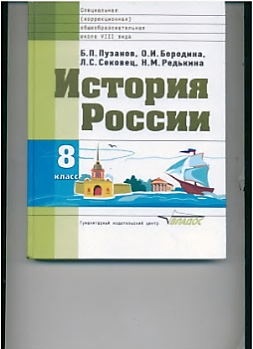 Пузанов Б.П., Бородина О.И., Сековец Л.С., Редькина Н.М. История России: Учебник для 8 класса.- М: гуманитарный изд. Центр ВЛАДОС, 2006Методическое пособие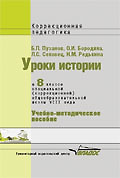 Пузанов Б.П., Бородина О.И., Сековец Л.С., Редькина Н.М. Уроки истории в 8 классе  специальной (коррекционной) образовательной  школы VIII вида.- М: гуманитарный изд. Центр ВЛАДОС, 2003ЛИЧНОСТНЫЕ РЕЗУЛЬТАТЫОсознание себя как гражданина РоссииФормирование чувства гордости за свою Родину, российский народ и историю РоссииФормирование уважительного отношения к иному мнению, истории и культуре других народовВладение навыками коммуникации и принятыми ритуалами  социального взаимодействияРазвитие навыков сотрудничества со взрослыми и сверстниками в разных социальных ситуациях.Развитие адекватных представлений о собственных возможностях.ПРЕДМЕТНЫЕ РЕЗУЛЬТАТЫПРЕДМЕТНЫЕ РЕЗУЛЬТАТЫМИНИМАЛЬНЫЙ УРОВЕНЬМИНИМАЛЬНЫЙ УРОВЕНЬДОЛЖНЫ УМЕТЬДОЛЖНЫ ЗНАТЬобъяснять значение слов и понятий по каждой теме;устанавливать причинно следственные связи в важных общественных явлениях по вопросам учителя;объяснять новые слова и понятия в контексте ответов;работать с картой под руководством учителя;пользоваться учебником;соотносить содержание иллюстративного материала с текстом учебника; пользоваться «Лентой времени»;употреблять исторические термины, понятия;пересказывать содержание изучаемого материала.основные события изучаемого периода;содержание  конкретного события;имена ключевых исторических персонажейДОСТАТОЧНЫЙ УРОВЕНЬДОСТАТОЧНЫЙ УРОВЕНЬДОЛЖНЫ УМЕТЬДОЛЖНЫ ЗНАТЬвыделять главную мысль в отрывке исторической статьи; оценивать ответ ученика, дополнять его, пользуясь учебником и картойсоставлять план для ответов, опираться на словарь; выделять смысловые понятия;пользоваться картой;связно описывать сюжетные картины и иллюстрации;описывать в устной речи портреты исторических деятелей ;объяснять значение слов и понятий;пользоваться учебником, ориентироваться в тексте, иллюстрациях учебника;пересказывать исторический материал с опорой на наглядность по заранее составленному плану;соотносить содержание иллюстративного материала с текстом учебника пользоваться «Лентой времени», соотносить год с векомустанавливать последовательность исторических событий на основе усвоенных дат;правильно и точно употреблять исторические термины, понятия;пересказывать содержание изучаемого материала близко к тексту.когда началось и закончилось событие;как протекало конкретное событие;имена ключевых исторических персонажейЛИЧНОСТНЫЕ УЧЕБНЫЕ ДЕЙСТВИЯосознанно выполнять обязанности ученика, члена школьного коллектива, пользоваться соответствующими правами гордиться школьными успехами и достижениями как собственными, так и своих товарищейсамостоятельность в выполнении учебных заданий, поручений, договоренностей понимание личной ответственности за свои поступки на основе представлений о этических нормах и правилах поведения в современном обществе КОММУНИКАТИВНЫЕ УЧЕБНЫЕ ДЕЙСТВИЯвступать и поддерживать коммуникацию в разных ситуациях социального взаимодействия (учебных, трудовых, бытовых и др.) слушать собеседника, вступать в диалог и поддерживать его, признавать возможность существования различных точек зрения и права каждого иметь свою точку зрения, аргументировать свою позицию обращаться за помощью и принимать помощьслушать и понимать инструкцию к учебному заданию в разных видах деятельности и быту сотрудничать с взрослыми и сверстниками в разных социальных ситуациях доброжелательно относиться, сопереживать, конструктивно взаимодействовать с людьми договариваться и изменять свое поведение с учетом поведения других участников спорной ситуацииРЕГУЛЯТИВНЫЕ УЧЕБНЫЕ ДЕЙСТВИЯосознанно действовать на основе разных видов инструкций для решения практических и учебных задач осуществлять взаимный контроль в совместной деятельностиадекватно оценивать собственное поведение и поведение окружающихпользоваться учебной мебельюадекватно использовать ритуалы школьного поведения (поднимать руку, вставать и выходить из-за парты и т. д.)работать с учебными принадлежностями  и организовывать рабочее местопринимать цели и произвольно включаться в деятельность, следовать предложенному плану и работать в общем темпеактивно участвовать в деятельности, контролировать и оценивать свои действия и действия одноклассниковсоотносить свои действия и их результаты с заданными образцами, принимать оценку деятельности, оценивать ее с учетом предложенных критериев, корректировать свою деятельность с учетом выявленных недочетовпередвигаться по школе, находить свой класс, другие необходимые помещенияПОЗНАВАТЕЛЬНЫЕ УЧЕБНЫЕ ДЕЙСТВИЯдифференцированно воспринимать окружающий мир, его временно- пространственную организациюиспользовать в жизни и деятельности некоторые межпредметные знания, отражающие доступные существенные связи и отношения между объектами и процессамиустанавливать видо-родовые отношения предметовделать простейшие обобщения, сравнивать, классифицировать на наглядном материаленаблюдать, работать с информацией (понимать изображение, текст, устное высказывание, элементарное схематическое изображение, таблицу, предъявленные на бумажных и электронных и других носителях). РАЗДЕЛЫСОДЕРЖАНИЕЕдиная Россия (конец XV — начало XVI в.)Иван III Великий — глава единого государства Российского. Система государственного управления при Иване III. Государев двор, Боярская дума, приказы, Казна. Бояре-наместники и управление уездами. «Государево войско». Значение создания единого Российского государства.Расширение государства Российского при Василии III. Присоединение Пскова, Смоленска, Рязани и др. городов. Борьба России с Литвой.Русская православная церковь в Российском государстве. Церковная система управления. Православное духовенство.Первый русский царь Иван IV Грозный. Венчание его на царство. Царский двор и его дворянское окружение. Система государственного управления при Иване IV Грозном. Земский Собор и Церковный собор, Избранная Рада и Боярская дума. Новый сборник законов Российского государства - Судебник Ивана IV. Стрелецкое войско. Жизнь и быт стрельцов. Борьба Ивана Грозного с боярами.Опричнина Ивана Грозного. Ливонская война - попытка России завоевать выход к Балтийскому морю.Присоединение Великой реки Волги и всех земель вокруг нее к Российскому государству. Покорение Ермаком Сибири. Особые поселения вольных людей - казаков. Их жизнь, быт, традиции, система управления. Строительство сибирских городов. Быт простых и знатных людей Российского государства XVI века. «Домострой». Различные сословия: их обычаи, традиции, уклад жизни.Москва — столица Российского государства.Строительство нового Московского Кремля и участие в нем иностранцев. «Царь-колокол» и «Царь-пушка». Царский дворец и его убранство. Путешествие Афанасия Никитина в Индию и его книга «Хождение за три моря». Великий иконописец Андрей Рублев. Первопечатник Иван Федоров и первое издание книг в России.Единая Россия  XVII векПравление Бориса Годунова и тайна гибели царевича Дмитрия — наследника царского престола. Последовавшее за тем Смутное время. Самозванцы. Восстание под предводительством Ивана Болотникова. Семибоярщина. Освобождение страны от иноземных захватчиков. Народные герои: Козьма Минин и Дмитрий Пожарский. Подвиг Ивана Сусанина.Начало правления новой царской династии Романовых. Первый Романов — Михаил Федорович. Второй Романов — Алексей Михайлович Тишайший. Конец Смутного времени. Крепостные крестьяне и их борьба против налогового гнета. Крестьянская война под предводительством Степана Разина. Вольные казаки на царской службе.Восстановление богатства и могущества православной церкви при патриархе Филарете. Возрождение иконописных мастерских и школ при храмах и монастырях.Избрание патриарха Никона и раскол в Русской православной церкви. Протопоп Аввкум. Старообрядцы. Их жизнь и быт.Освоение Сибири и Дальнего Востока. Культура и быт вошедших в состав России народов в XVII в. Первопроходцы Семен Дежнев и Ерофей Хабаров.Великие преобразования России вначале XVIII в.Начало правления Петра I: борьба с сестрой — царевной Софьей, претендующей на царский престол. Стрелецкие бунты. Потешные игры молодого Петра. Азовские походы. «Великое посольство» Петра I. Создание российского флота и борьба Петра I за выход к Балтийскому и Черному морям.Начало Северной войны. Строительство Санкт-Петербурга. Создание регулярной армии. Полтавская битва: разгром шведов. Карл XII и гетман Мазепа. Победа русского флота. Окончание Северной войны. Гангутское сражение.Обучение дворянских детей. Создание «цифирных», «навигац-ких», артиллерийских и инженерных школ.Петр I — первый российский император. Личность Петра I Великого. Указ о единонаследии. «Табель о рангах» — новый закон о государственной службе. Жизнь и быт российского дворянства. Введение европейской моды при царском дворе. Борьба со старыми порядками и устоями.Преобразования Петра I. Реформы государственного и территориального управления. Экономические преобразования Петра I. Денежная и налоговая реформы, Александр Меншиков - друг и соратник Петра I.Эпоха дворцовых переворотов. Первая женщина-императрица — Екатерина I (вдова Петра I). Борьба «немецкой» и «русской» партий при дворе за влияние на российский престол. Правление Петра II, Анна Иоановны, Ивана Антоновича, Елизаветы Петровны и Петра III. Императорский двор.Российская Академия наук и деятельность великого Ломоносова.Великие преобразования России XVIII в.Иван Иванович Шувалов - покровитель просвещения, наук и искусства в Российском государстве. Основание в Москве первого Российского университета и Академии художеств.Правление Екатерины И. Просвещенный абсолютизм. Областная реформа: губернии, уезды и управление ими. Развитие городов при Екатерине П. Указ о свободном предпринимательстве: поддержка купеческого сословия. «Золотой век» российского дворянства — привилегированного сословия. «Жалованная грамота дворянству». Дворянский быт.Семилетняя война.Положение крепостных крестьян. Их жизнь и быт. Работные люди и казаки. Восстание под предводительством Емельяна Пугачёва.Русско-турецкие войны второй половины XVIII века. Победы черноморского флота во главе с графом Орловым. Завоевание графом Потемкиным Молдавии и Крыма. Победы русской эскадры под командованием адмирала Ф.Ф. Ушакова. Знаменитый полководец Александр Суворов: взятие Измаила. Переход Суворова через Альпы.Русские изобретатели и умельцы: Кулибин И.П. и Ползунов И.И. Развитие науки и искусства в XVIII в. Литература, живопись, скульптура, архитектура. Быт русских людей в XVIII веке. Памятники культуры XVIII в. в родном городе, крае.История нашей страны в  первой половине XIX векеРоссия в начале XIX века. Правление Павла I. Приход к власти Александра I. Указ «О вольных хлебопашцах» и реформы государственного управления.Начало Отечественной войны 1812 года. Нападение армии Наполеона на Россию. Михаил Илларионович Кутузов — главно-командующий русской армией, другие знаменитые полководцы: князь Багратион, генерал Раевский, Барклай-де-Толли. Мужество русских солдат. Бородинская битва. Военный совет в Филях. Оставление Москвы. Народная война против армии Наполеона. Формирование партизанских отрядов. Московский пожар. Герои партизанской войны: Герасим Курин, Денис Давыдов, Василиса Кожина. Отступление и гибель армии Наполеона. Память о героях Отечественной войны 1812 года.Правление Александра I. Военные поселения Аракчеева. Легенда о старце Федоре Кузьмиче. Создание тайных обществ в России. Восстание декабристов на Сенатской площади в Санкт-Петербурге. Расправа Николая I с декабристами. Ссылка в Сибирь. Жены декабристов. Правление Николая I и укрепление государственной власти. Реформы государственного аппарата. Создание III отделения Собственной Его Императорского Величества Канцелярии и корпуса жандармов. Введение военных порядков во все сферы жизни общества.«Золотой век» русской культуры в первой половине XIX века. Живопись, архитектура, литература. Великий русский композитор — М.И. Глинка. «История государства Российского» Н.М. Карамзина. Великий русский поэт А.С. Пушкин. М.Ю. Лермонтов и его стихотворение «На смерть поэта». Развитие науки и географические открытия в первой половине XIX века. Изобретение П.Л. Шиллингом телеграфа. Появление первого в России паровоза - изобретение братьев Е. и М. Черепановых. Кругосветные путешествия под руководством И.Ф. Крузенштерна и Ф.Ф. Беллинсгаузена.История нашей страны в о  второй половине XIX векеКрымская война 1853-1856 годов. Разгром турецкого флота адмиралом Нахимовым. Героическая оборона Севастополя. Выдающийся русский хирург Н.И. Пирогов. Основные итоги Крымской войны.Правление Александра П. Отмена крепостного права. Крестьянские бунты. Жизнь крестьян после отмены крепостного права. Реформы Александра II: земская реформа, введение суда присяжных, указ о всеобщей воинской повинности. Противостояние реформам Александра II. Убийство Александра II.Приход к власти Александра III — миротворца. Строительство фабрик, заводов и железнодорожных дорог, денежная реформа министра финансов С.Ю. Витте. Увеличение торговли с другими государствами.Развитие российской промышленности и поддержка частного предпринимательства. Формирование русской промышленной буржуазии. Положение и жизнь рабочих. Появление революционных кружков в России. Революционеры. Развитие науки и культуры во второй половине XIX века. Создание первого российского летательного аппарата А.Ф. Можайским. Изобретение электрической лампочки П.Н. Яблочковым и первого радио А.С. Поповым. «История государства Российского» С.М. Соловьева и В.О. Ключевского. Архитектура и живопись. Великий русский писатель Л.Н. Толстой. Русский путешественник Н.М. Пржевальский. Великий русский композитор П.И. Чайковский.Жизнь и быт русских купцов. Купцы-меценаты: П.М. Третьяков, С.И. Мамонтов.Быт простых россиян в XIX веке: городская интеллигенция, рабочие, крестьяне. IПрограммы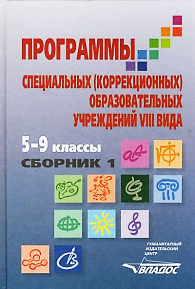 В.В.Воронкова. История России . 7-9 классы. Программы для специальных (коррекционных) образовательных учреждений VIII вида. М. Просвещение, 2011Учебник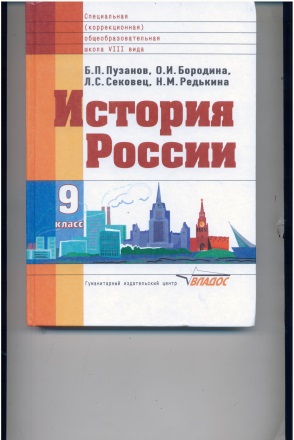 Пузанов Б.П., Бородина О.И., Сековец Л.С., Редькина Н.М. История России: Учебник для 9 класса.- М: гуманитарный изд. Центр ВЛАДОС, 2006Методическое пособие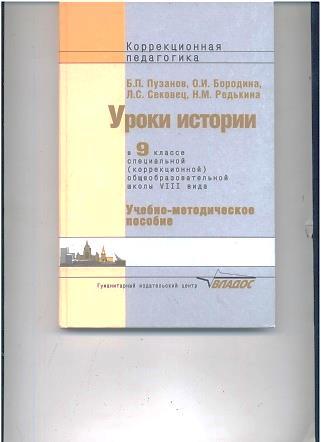 Пузанов Б.П., Бородина О.И., Сековец Л.С., Редькина Н.М. Уроки истории в 9 классе  специальной (коррекционной) образовательной  школы VIII вида.- М: гуманитарный изд. Центр ВЛАДОС, 2003ЛИЧНОСТНЫЕ РЕЗУЛЬТАТЫОсознание себя как гражданина РоссииФормирование чувства гордости за свою Родину, российский народ и историю РоссииФормирование уважительного отношения к иному мнению, истории и культуре других народовВладение навыками коммуникации и принятыми ритуалами  социального взаимодействияРазвитие навыков сотрудничества со взрослыми и сверстниками в разных социальных ситуациях.Развитие адекватных представлений о собственных возможностях.ПРЕДМЕТНЫЕ РЕЗУЛЬТАТЫПРЕДМЕТНЫЕ РЕЗУЛЬТАТЫМИНИМАЛЬНЫЙ УРОВЕНЬМИНИМАЛЬНЫЙ УРОВЕНЬДОЛЖНЫ УМЕТЬДОЛЖНЫ ЗНАТЬобъяснять новые слова и понятия в контексте ответов;устанавливать причинно следственные связи в важных общественных явлениях по вопросам учителя;работать с картой под руководством учителя;соотносить содержание иллюстративного материала с текстом учебника; пользоваться «Лентой времени»;употреблять исторические термины, понятия;пересказывать содержание изучаемого материала.основные события изучаемого периода;содержание  конкретного события;имена ключевых исторических персонажейкогда началось и закончилось событие;как протекало конкретное событие;имена ключевых исторических персонажейДОСТАТОЧНЫЙ УРОВЕНЬДОСТАТОЧНЫЙ УРОВЕНЬДОЛЖНЫ УМЕТЬДОЛЖНЫ ЗНАТЬвыделять главную мысль в отрывке исторической статьи; оценивать ответ ученика, дополнять его, пользуясь учебником и картойсоставлять план для ответов, опираться на словарь; выделять смысловые понятия;пользоваться картой;связно описывать сюжетные картины и иллюстрации;описывать в устной речи портреты исторических деятелей ;объяснять значение слов и понятий;пользоваться учебником, ориентироваться в тексте, иллюстрациях учебника;пересказывать исторический материал с опорой на наглядность по заранее составленному плану;соотносить содержание иллюстративного материала с текстом учебника пользоваться «Лентой времени», соотносить год с векомустанавливать последовательность исторических событий на основе усвоенных дат;правильно и точно употреблять исторические термины, понятия;пересказывать содержание изучаемого материала близко к тексту.основные исторические события революционные движения, гражданская война; становление Советской власти; стройки первых пятилеток; вторая Мировая война; Великая Отечественная война;основные периоды развития хозяйственной и политическойжизни страны в предвоенные и послевоенные годы;исторических деятелей, полководцев, руководителей страны, и      национальных героевЛИЧНОСТНЫЕ УЧЕБНЫЕ ДЕЙСТВИЯосознанно выполнять обязанности ученика, члена школьного коллектива, пользоваться соответствующими правами гордиться школьными успехами и достижениями как собственными, так и своих товарищейсамостоятельность в выполнении учебных заданий, поручений, договоренностей понимание личной ответственности за свои поступки на основе представлений о этических нормах и правилах поведения в современном обществе КОММУНИКАТИВНЫЕ УЧЕБНЫЕ ДЕЙСТВИЯвступать и поддерживать коммуникацию в разных ситуациях социального взаимодействия (учебных, трудовых, бытовых и др.) слушать собеседника, вступать в диалог и поддерживать его, признавать возможность существования различных точек зрения и права каждого иметь свою точку зрения, аргументировать свою позицию обращаться за помощью и принимать помощьслушать и понимать инструкцию к учебному заданию в разных видах деятельности и быту сотрудничать с взрослыми и сверстниками в разных социальных ситуациях доброжелательно относиться, сопереживать, конструктивно взаимодействовать с людьми договариваться и изменять свое поведение с учетом поведения других участников спорной ситуацииРЕГУЛЯТИВНЫЕ УЧЕБНЫЕ ДЕЙСТВИЯосознанно действовать на основе разных видов инструкций для решения практических и учебных задач осуществлять взаимный контроль в совместной деятельностиадекватно оценивать собственное поведение и поведение окружающихпользоваться учебной мебельюадекватно использовать ритуалы школьного поведения (поднимать руку, вставать и выходить из-за парты и т. д.)работать с учебными принадлежностями  и организовывать рабочее местопринимать цели и произвольно включаться в деятельность, следовать предложенному плану и работать в общем темпеактивно участвовать в деятельности, контролировать и оценивать свои действия и действия одноклассниковсоотносить свои действия и их результаты с заданными образцами, принимать оценку деятельности, оценивать ее с учетом предложенных критериев, корректировать свою деятельность с учетом выявленных недочетовпередвигаться по школе, находить свой класс, другие необходимые помещенияПОЗНАВАТЕЛЬНЫЕ УЧЕБНЫЕ ДЕЙСТВИЯдифференцированно воспринимать окружающий мир, его временно- пространственную организациюиспользовать в жизни и деятельности некоторые межпредметные знания, отражающие доступные существенные связи и отношения между объектами и процессамиустанавливать видо-родовые отношения предметовделать простейшие обобщения, сравнивать, классифицировать на наглядном материаленаблюдать, работать с информацией (понимать изображение, текст, устное высказывание, элементарное схематическое изображение, таблицу, предъявленные на бумажных и электронных и других носителях). РАЗДЕЛЫСОДЕРЖАНИЕРоссия в начале XX в.Начало правления Николая П. Экономический кризис в начале XX в. Стачки и забастовки рабочих, организация революционерами митингов и демонстраций.Русско-японская война 1904-1905 годов. Оборона Порт-Артура под руководством адмирала С.О. Макарова. Подвиг команды крейсера «Варяг». Цусимское сражение. Причины поражения России в войне. Первая русская революция. Кровавое воскресенье 9 января 1905 г. Московское вооруженное восстание. Появление первых политических партий в России. Лидеры первых политических партий В.М. Чернов (эсеры), П.Н. Милюков (кадеты), В.И. Ульянов (Ленин) (большевики), Ю.О. Мартов (меньшевики).Реформы государственного управления. «Манифест 17 октября» 1905 года. Утверждение Конституции - Основного закона Российской империи.Созыв Государственной Думы. Формирование различных политических партий и движений: правые, центристы, левые. Реформы П.А. Столыпина и их итоги.«Серебряный век» русской культуры. Выдающийся писатель XX в. А.М. Горький. Объединение художников «Мир искусства». Выдающийся русский художник В.А. Серов. Знаменитая русская певица А.В. Нежданова и балерина Анна Павлова. Появление первых кинофильмов в России.Первая мировая война и участие в ней России. Героизм и самоотверженность русских солдат. Череда побед и поражений русской армии в ходе военных действий. Знаменитый прорыв генерала А.А. Брусилова. Подвиг летчика Нестерова. Экономическое положение в стране во время Первой мировой войны. Отношение народа к войне.Россия в 1917-1920 годахФевральская революция и отречение царя от престола. Временное правительство во главе с А.Ф. Керенским. Создание Петроградского Совета рабочих депутатов. Двоевластие. Обстановка в стране в период двоевластия.Захват власти большевиками в Петрограде. Взятие Зимнего дворца. Образование большевистского правительства - Совета Народных Комиссаров. Принятие первых декретов советской власти. Установление советской власти в стране и образование нового государства - Российской Советской Федеративной Социалистической Республики - РСФСР. Система государственного управления в РСФСР. Принятие новой Конституции в . Учреждение новых символов государственной власти.Мятеж левых эсеров. Расстрел царской семьи.Начало Гражданской войны и иностранной военной интервенции. Борьба между «красными» и «белыми».«Белое» движение и его лидеры: А.И. Деникин, П.Н. Врангель, Н.Н. Юденич, А.В. Колчак, Л.Г. Корнилов. «Красные». Создание Красной армии. Командиры Красной армии: М.Н. Тухачевский, М.В. Фрунзе, С.М. Буденный, В.И. Чапаев. Отношение к ним различных слоев населения. Крестьянская война против «белых» и «красных». «Зеленые» и повстанческая крестьянская армия батьки Махно.Экономическая политика советской власти во время гражданской войны: «военный коммунизм».Жизнь и быт людей в годы революции и гражданской войны. Безработица, голод и разруха. Ликвидация неграмотности. Отношение Советской власти к Русской православной церкви. Создание первых политических общественных молодежных организаций. Комсомольцы и пионеры.Советская России — СССРв 20-30-е годы XX века.Переход от политики «военного коммунизма» к новой экономическая политика (нэп) в стране. Ее сущность и основные отличия от предшествующей экономической политики Советской власти.Введение свободной торговли. Проведение денежной реформы. Крестьяне-единоличники. Появление новых владельцев предприятий, магазинов и ресторанов - нэпманов. Увеличение аппарата чиновников. Положительные и отрицательные результаты нэпа.Образование СССР. Первая Конституция (Основной Закон) СССР 1922 года. Положение народов советской страны. Система государственного управления СССР. Символы государственной власти СССР. Административная реформа.Смерть первого главы советского государства В.И. Ленина. Создание однопартийной системы власти. Сосредоточение всей полноты партийной и государственной власти в руках И.В. Сталина. Культ личности Сталина.Начало индустриализации. Основная задача индустриализации. Первые пятилетние планы. Стройки первых пятилеток (Днепрогэс, Магнитка, Турксиб, Комсомольск на Амуре и др.). Рабочий класс, его роль в индустриализации. Стахановское движение. Ударничество. Советские заключенные на стройках пятилеток.Коллективизация сельского хозяйства. Создание колхозов. Насильственное осуществление коллективизации. Раскулачивание. Гибель крепких крестьянских хозяйств. Голод на селе.Массовые репрессии. ГУЛаг.Новая Конституция страны . Ее значение. Изменения в системе государственного управления СССР.Образование новых республик и включение их в состав Союза в период 20—40-х годов. Политическая жизнь страны в 30-е годы.Развитие науки и культуры в СССР в 20-30-е годы. Великие научные открытия (И.П. Павлов, И.М. Сеченов, К.А. Тимирязев, Н.Е. Жуковский, К.Э. Циолковский, Н.И. Вавилов, С.В. Лебедев, И.В. Мичурин). Знаменитая советская киноактриса Любовь Орлова. Выдающийся советских писатель М.А. Шолохов. Образование в СССР. Жизнь и быт советских людей в 20-30-е годы.СССР во Второй мировой и Великой отечественной войне 1941-1945 годов.СССР накануне Второй мировой войны. Мероприятия по укреплению обороноспособности страны. Развитие военной промышленности. Ужесточение трудовой дисциплины. Ослабление армии.Нападение Японии на СССР накануне Второй мировой войны. Секретные соглашения между СССР и Германией. Советско-финляндская война 1939-1940 годов, ее итоги.Приход фашистов к власти в Германии. Начало Второй мировой войны, нападение Германии на Польшу и наступление на Запад. Подготовка гитлеровской Германии к наступлению на СССР. Подвиг советских разведчиков по выявлению планов подготовки нападения Германии на Советский Союз.Нападение Германии на Советский Союз. Начало Великой Отечественной войны. Героическая оборона Брестской крепости. Создание государственного комитета обороны. Первые неудачи советской армии, героическая защита городов на пути отступления советских войск.Битва за Москву и ее историческое значение. Руководитель обороны Москвы Г. К. Жуков. Панфиловцы. Строительство оборонительных сооружений. Контрнаступление советских войск под Москвой.Героизм тружеников тыла. «Всё для фронта! Всё для победы!». Создание новых вооружений советскими военными конструкторами: самолеты Ил-4 и Ил-2, артиллерийская установка «Катюша», танк Т-34. Продовольственная проблема в начале войны.Блокада Ленинграда и мужество ленинградцев. Города-герои России.Коренной перелом в ходе Великой Отечественной войны: Сталинградская битва. Советские генералы В.И. Чуйков и М.С. Шумилов. Подвиг генерала Карбышева. Борьба советских людей на оккупированной территории. Партизанское движение. Битва на Курской дуге. Мужество и героизм советских солдат. Отступление немецких войск по всем фронтам.Создание антигитлеровской коалиции. Открытие второго фронта в Европе в конце войны. Разгром советской армией немецких войск на советской территории и на территории европейских государств. Сражение за Берлин. Капитуляция Германии. День Победы — 9 мая 1945 года.Вступление СССР в войну с Японией. Окончание Второй мировой войны. Военные действия США против Японии в . Атомная бомбардировка Хиросимы и Нагасаки. Капитуляция Японии. Героические и трагические уроки войны.Советский Союз в 1945-1991 годах.Возрождение советской страны после войны. Трудности послевоенной жизни страны. Восстановление разрушенных городов, возрождение мирных отраслей промышленности. Образ жизни людей, судьбы солдат, вернувшихся с фронта. Новая волна репрессий.Смерть И.В.Сталина. Внешняя политика СССР и борьба за власть после смерти Сталина. Приход к власти Н. С. Хрущева. Осуждение культа личности и первые реабилитации репрессированных. Создание СЭВ и ОВД. Реформы Н.С. Хрущёва. Освоение целины. Жилищное строительство в начале 60-х годов. Жизнь советских людей в годы правления Хрущёва.Достижения в науке и технике в 50-60-е годы. Исследование атомной энергии. Выдающийся советский ученый И.В. Курчатов. Строительство атомного ледокола «Ленин» и атомных станций. Появление первых телевизоров и ЭВМ. Освоение космоса и полет первого человека. Юрий Гагарин. Первая женщина космонавт В.В. Терешкова.Хрущёвская «оттепель». Творчество А.И. Солженицына. Международный фестиваль молодежи в Москве.Экономическая и социальная политика Л.И. Брежнева. Эпоха «застоя». Экономический спад. Жизнь советских людей в годы «застоя». Принятие новой Конституции в . Внешняя политика Советского Союза в 70-е годы. Война в Афганистане. Гибель российских солдат на чужой земле. XVII Олимпийские Игры в Москве. Ухудшение материального положения населения и морального климата в стране. Советская культура и интеллигенция.Правозащитник А.Д. Сахаров. Выдающийся актер и певец В. Высоцкий. Высылка из страны и отъезд представителей советской интеллигенции за границу: М. Ростропович, Г. Вишневская, И. Бродский, Р. Нуриев, В. Аксёнов, В. Войнович, А. Галич, А. Тарковский и др.Жизнь и быт советских людей в 70-е — начале 80-х годов XX века.Борьба за власть после смерти Л.И. Брежнева. Приход к власти М.С. Горбачева. Реформы Горбачева в политической, социальной и экономической сферах. Вывод войск из Афганистана и Германии. Перестройка государственного управления и реформы в экономике.Избрание первого президента СССР — М.С. Горбачева. Обострение межнациональных отношений в стране. Распад СССР. Образование суверенной России. Первый президент России Б.Н. Ельцын. ГКЧП — попытка военного переворота в .Новая Россия в1991-2003 годахЭкономические реформы Б.Н. Ельцына. Реформы государственного управления. Принятие новой Конституции России в 1993 году и избрание Государственной Думы. Система государственного управления Российской Федерации по Конституции 1993 года.Российские предприниматели. Жизнь и быт людей в новых экономических и политических условиях. Война в Чечне.Президентские выборы . Второй президент России — В.В. Путин. Его экономическая и политическая деятельность.Развитие науки и культуры в 90-е годы XX века. Выдающийся ученый-физик Ж.И. Алфёров. Строительство Международной космической станции.Русская православная церковь в новой России. Литература и искусство во второй половине XX в. Современное состояние, культуры и образования в стране.